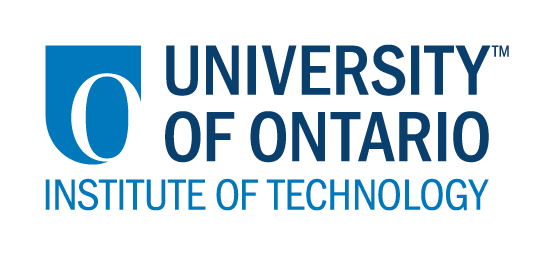 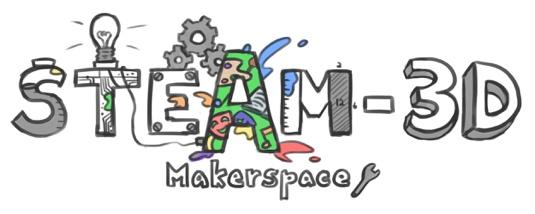 Projet Makerspaces CODE/MOE/UOIT--Plan de leçonConseil Scolaire: Wellington Catholic District School BoardAnnées: 4e - 8e annéesSujet: Le langage et les arts visuels Grandes idées: Il est important que les élèves réfléchissent à leurs forces et à leurs passions afin de développer un sentiment de soi ou d'identité.Attentes du curriculum:Les arts visuels: Créer et présenter: appliquer le processus créatif pour produire une variété d'œuvres d'art en deux et en trois dimensions, en utilisant des éléments, des principes et des techniques des arts visuels pour communiquer des sentiments, des idées et des compréhensions;La langue:Communication orale: utilisez les compétences et les stratégies d'expression orale de manière appropriée pour communiquer avec différents publics à diverses fins.Grandes idées: Il est important que les élèves réfléchissent à leurs forces et à leurs passions afin de développer un sentiment de soi ou d'identité.Attentes du curriculum:Les arts visuels: Créer et présenter: appliquer le processus créatif pour produire une variété d'œuvres d'art en deux et en trois dimensions, en utilisant des éléments, des principes et des techniques des arts visuels pour communiquer des sentiments, des idées et des compréhensions;La langue:Communication orale: utilisez les compétences et les stratégies d'expression orale de manière appropriée pour communiquer avec différents publics à diverses fins.Buts d’apprentissages:« On apprend à … »- réfléchir sur nos forces et nos passions et comment elles se rapportent à notre identité.- penser aux symboles qui reflètent nos intérêts, nos forces et nos attitudes.Critères de succès:  Nous aurons du succès quand…- nous pouvons créer une silhouette qui nous décrit et certaines parties de notre identité.Aperçu de la leçon:Cette activité est quelque chose qui peut être fait au début de l'année et quelque chose qui pourrait être affiché pour la soirée « Open House » de votre école en septembre.Étape 1: Utilisez des livres d'images liés à l'identité pour lancer la discussion sur le fait de savoir qui vous êtes. (Des exemples de livres pourraient inclure: « A Bad Case of the Stripes » ou « The Name Jar ».)Étape 2: Donner aux élèves un questionnaire ou une feuille «Tout sur moi» où ils/elles répondent à des questions sur leurs intérêts, leurs forces, leurs attitudes, leurs objectifs, etc.Étape 3: Activité artistique: Dessinez des silhouettes du profil de chaque élève sur une grande feuille de papier blanc. Les élèves seront invités à dessiner des images à l'intérieur de leur silhouette qui correspondent à la façon dont ils/elles ont répondu à leur feuille «Tout sur moi».Étape 4: Soit en utilisant Scratch et en enregistrant leur voix en tant que codes sonores, soit en utilisant l'application HP Reveal (précédemment appelée Aurasma), les élèves s'enregistreront en parlant de chaque image à l'intérieur de leur silhouette.Pour quelques tutoriels vidéo sur l'utilisation de Makey Makey voir ici: (pas exactement la même chose mais proche)https://www.youtube.com/watch?v=TxfBKrPwKRwhttps://www.youtube.com/watch?v=bTQD782d-e8Voici un petit tutoriel sur l'utilisation de HP Reveal:https://www.youtube.com/watch?v=PmrUtR0YChsAperçu de la leçon:Cette activité est quelque chose qui peut être fait au début de l'année et quelque chose qui pourrait être affiché pour la soirée « Open House » de votre école en septembre.Étape 1: Utilisez des livres d'images liés à l'identité pour lancer la discussion sur le fait de savoir qui vous êtes. (Des exemples de livres pourraient inclure: « A Bad Case of the Stripes » ou « The Name Jar ».)Étape 2: Donner aux élèves un questionnaire ou une feuille «Tout sur moi» où ils/elles répondent à des questions sur leurs intérêts, leurs forces, leurs attitudes, leurs objectifs, etc.Étape 3: Activité artistique: Dessinez des silhouettes du profil de chaque élève sur une grande feuille de papier blanc. Les élèves seront invités à dessiner des images à l'intérieur de leur silhouette qui correspondent à la façon dont ils/elles ont répondu à leur feuille «Tout sur moi».Étape 4: Soit en utilisant Scratch et en enregistrant leur voix en tant que codes sonores, soit en utilisant l'application HP Reveal (précédemment appelée Aurasma), les élèves s'enregistreront en parlant de chaque image à l'intérieur de leur silhouette.Pour quelques tutoriels vidéo sur l'utilisation de Makey Makey voir ici: (pas exactement la même chose mais proche)https://www.youtube.com/watch?v=TxfBKrPwKRwhttps://www.youtube.com/watch?v=bTQD782d-e8Voici un petit tutoriel sur l'utilisation de HP Reveal:https://www.youtube.com/watch?v=PmrUtR0YChsMatériaux et technologie à employer:  - Grandes feuilles de papier pour les silhouettes- la questionnaire « Tout sur moi »- Si vous utilisez Makey Makey: les trousses de Makey Makey + ordinateur / ordinateur portable- Si vous utilisez HP Reveal: iPad et l'application HP RevealMatériaux et technologie à employer:  - Grandes feuilles de papier pour les silhouettes- la questionnaire « Tout sur moi »- Si vous utilisez Makey Makey: les trousses de Makey Makey + ordinateur / ordinateur portable- Si vous utilisez HP Reveal: iPad et l'application HP RevealAccommodations/modifications : La leçon sera différencié par:Le contenu, spécifiquement:Le processus, spécifiquement: Le produit, spécifiquement:L’environnement, spécifiquement: MINDS ON:  MINDS ON:  Pendant cette phase, l’enseignant(e) pourra : • Activer les connaissances préalables des élèves; • Engager les élèves en posant des questions qui suscitent la réflexion ;• Recueillir des données d'évaluation diagnostique et / ou formative par l'observation et l'interrogatoire ; Pendant cette phase, les étudiant(e)s pourraient • participer en discussions ; • proposer des stratégies ; • Interroger le professeur et ses camarades de classe ; • Faire des liens et réfléchir sur l'apprentissage antérieur.Décrivez comment vous allez introduire l'activité d'apprentissage à vos élèves.Lisez un livre pour nous faire réfléchir sur qui nous sommes et comment nous devrions être fiers de ce que nous sommes. (Exemple: « A bad case of the stripes »).Quelles questions clés poseriez-vous ? Les élèves rempliront une questionnaire « Tout sur moi ». Un échantillon de questions pourrait inclure:Nommez un de vos talents et parlez-nous-en.Quel est le trait de personnalité que vous avez qui vous rend sympathique?Quelle est l'une de vos activités préférées à faire avec votre famille?Quelle est l'une de vos activités préférées à faire avec vos amis?Quelle est l'une de vos activités préférées lorsque vous êtes seul?Quelle est la meilleure partie de l'école?Comment allez-vous recueillir des données diagnostiques ou formatives sur les niveaux actuels de compréhension des élèves ? - révisez leurs questionnaires- des conversations et des observations.Comment les élèves seront-ils/elles groupé(e)s ? Comment les documents seront-ils distribués ?- les élèves travailleront indépendamment Décrivez comment vous allez introduire l'activité d'apprentissage à vos élèves.Lisez un livre pour nous faire réfléchir sur qui nous sommes et comment nous devrions être fiers de ce que nous sommes. (Exemple: « A bad case of the stripes »).Quelles questions clés poseriez-vous ? Les élèves rempliront une questionnaire « Tout sur moi ». Un échantillon de questions pourrait inclure:Nommez un de vos talents et parlez-nous-en.Quel est le trait de personnalité que vous avez qui vous rend sympathique?Quelle est l'une de vos activités préférées à faire avec votre famille?Quelle est l'une de vos activités préférées à faire avec vos amis?Quelle est l'une de vos activités préférées lorsque vous êtes seul?Quelle est la meilleure partie de l'école?Comment allez-vous recueillir des données diagnostiques ou formatives sur les niveaux actuels de compréhension des élèves ? - révisez leurs questionnaires- des conversations et des observations.Comment les élèves seront-ils/elles groupé(e)s ? Comment les documents seront-ils distribués ?- les élèves travailleront indépendamment ACTION:  ACTION:  Pendant cette phase, l’enseignant(e) pourra : • Poser des questions ; • Clarifier les idées fausses, en redirigeant les élèves par questionnement ; • Répondre aux questions des élèves (mais éviter de fournir une solution au problème)• observer et évaluer ; • Encourager les élèves à représenter leur pensée de façon concrète et / ou avec des dessins ; • Encourager les élèves à clarifier leurs idées et à poser des questions à d'autres élèves.Pendant cette phase, les étudiant(e)s pourraient : • Représenter leur pensée (en utilisant des nombres, des images, des mots, des matériel de manipulation, des actions, etc.) ;• Participer activement à des groupes entiers, de petits groupes ou en groupes indépendants ;• Expliquer leur pensée à l’enseignant(e) et à leurs camarades de classe ; • Explorer et développer des stratégies et des concepts. Quelles idées fausses ou difficultés pensez-vous qu'ils/elles pourraient éprouver?- Le plus gros problème sera que les élèves auront du mal à élaborer leurs réponses.- Je vais regarder leurs questionnaires et travailler avec des élèves qui peinent à ajouter des détails.Comment vont-ils/elles démontrer leur compréhension du concept?- en partageant des informations sur eux-mêmes.Comment allez-vous recueillir vos données d'évaluation (par exemple, liste de contrôle, notes anecdotiques) ? - des observations- leur produit finalQuelles idées fausses ou difficultés pensez-vous qu'ils/elles pourraient éprouver?- Le plus gros problème sera que les élèves auront du mal à élaborer leurs réponses.- Je vais regarder leurs questionnaires et travailler avec des élèves qui peinent à ajouter des détails.Comment vont-ils/elles démontrer leur compréhension du concept?- en partageant des informations sur eux-mêmes.Comment allez-vous recueillir vos données d'évaluation (par exemple, liste de contrôle, notes anecdotiques) ? - des observations- leur produit finalCONSOLIDATION: Réflexion et ConnectionCONSOLIDATION: Réflexion et ConnectionPendant cette phase, l’enseignant(e) pourra : • Encourager les élèves à expliquer une variété de stratégies d'apprentissage ; • Demander aux élèves de défendre leurs procédures et de justifier leurs réponses ; • Clarifier les malentendus ; • Relier des stratégies et des solutions à des types de problèmes similaires afin d'aider les élèves à généraliser les concepts ; • Résumer la discussion et mettre l'accent sur des points ou des concepts clés.Pendant cette phase, les étudiant(e)s pourraient : • Partager leurs découvertes ; • Utilise une variété de représentations concrètes pour démontrer leur compréhension• justifier et expliquer leurs pensées ; • réfléchir sur leurs apprentissages.Comment choisirez-vous les élèves ou les groupes d'élèves qui doivent partager leur travail avec la classe (ex. Montrer une variété de stratégies, montrer différents types de représentations, illustrer un concept clé) ? Les élèves partageront leur travail avec la classe.C'est aussi quelque chose que je présenterais en septembre pour le « Open House ».Comment choisirez-vous les élèves ou les groupes d'élèves qui doivent partager leur travail avec la classe (ex. Montrer une variété de stratégies, montrer différents types de représentations, illustrer un concept clé) ? Les élèves partageront leur travail avec la classe.C'est aussi quelque chose que je présenterais en septembre pour le « Open House ».